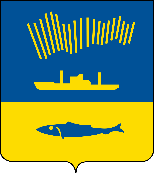 АДМИНИСТРАЦИЯ ГОРОДА МУРМАНСКАР А С П О Р Я Ж Е Н И Е 06.05.2022                                                                                                        № 30-рВ связи с кадровыми изменениями в администрации города Мурманска и Совете депутатов города Мурманска:1. Внести в приложение к распоряжению администрации города Мурманска от 05.04.2018 № 22-р «Об утверждении состава единой городской балансовой комиссии по оценке деятельности муниципальных унитарных предприятий города Мурманска» (в ред. распоряжений от 08.04.2020 № 26-р,      от 30.07.2021 № 35-р) следующие изменения:1.1. Исключить из состава балансовой комиссии Белошеева Михаила Викторовича, Кириллова Виталия Борисовича, Попову Ольгу Борисовну.1.2. Включить в состав балансовой комиссии:- Мостового Леонида Леонидовича – депутата Совета депутатов города Мурманска – членом балансовой комиссии (по согласованию);- Набатова Антона Геннадьевича – депутата Совета депутатов города Мурманска – членом балансовой комиссии (по согласованию).1.3. Наименование должности секретаря балансовой комиссии Клементьевой Юлии Викторовны изложить в новой редакции: «консультант отдела муниципального сектора экономики и демографической политики комитета по экономическому развитию администрации города Мурманска».1.4. Наименование должности члена балансовой комиссии Бордовской Оксаны Юрьевны изложить в новой редакции: «начальник отдела муниципального сектора экономики и демографической политики комитета по экономическому развитию администрации города Мурманска». 1.5. Слова:заменить словами:1.6. Слова:заменить словами:1.7. Слова «Поповой О.Б. – Зенкиной В.И. – аудитором контрольно-счетной палаты города Мурманска (по согласованию)» исключить.2. Отделу информационно-технического обеспечения и защиты информации администрации города Мурманска (Кузьмин А.Н.) разместить настоящее распоряжение на официальном сайте администрации города Мурманска в сети Интернет.3. Контроль за выполнением настоящего распоряжения оставляю за собой. Временно исполняющий полномочия главы администрации города Мурманска                                            В.А. Доцник«Бордовской О.Ю.– Бусаровой О.А.– главным специалистом отдела анализа и тарифного регулирования муниципального сектора экономики комитета по экономическому развитию администрации города Мурманска»«Бордовской О.Ю.– Бусаровой О.А.– консультантом отдела муниципального сектора экономики и демографической политики комитета по экономическому развитию администрации города Мурманска».«Клементьевой Ю.В.– Алехиной В.А.– главным специалистом отдела анализа и тарифного регулирования муниципального сектора экономики комитета по экономическому развитию администрации города Мурманска»«Клементьевой Ю.В.– Алехиной В.А.– консультантом отдела муниципального сектора экономики и демографической политики комитета по экономическому развитию администрации города Мурманска».